RINGKASAN SKRIPSIPENINGKATAN   KETERAMPILAN   MENULIS  KARANGAN DENGAN MENGGUNAKAN  MEDIA  KARTU  GAMBAR  BERSERI  PADASISWA   KELAS   V  SDN   2   SANDIKTAHUN PELAJARAN 2013/2014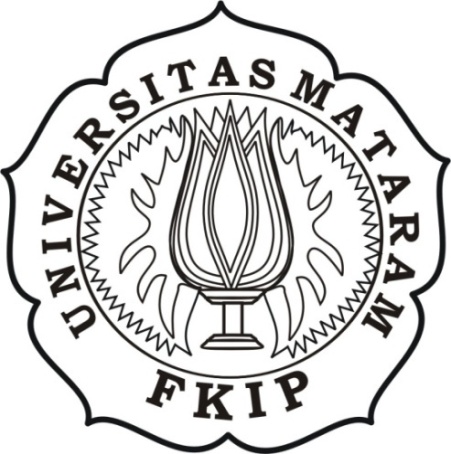 Oleh : MENA APRILIANINIM. E1E 009 043PROGRAM STUDI PENDIDIKAN GURU SEKOLAH DASARJURUSAN ILMU PENDIDIKAN FAKULTAS KEGURUAN DAN ILMU PENDIDIKANUNIVERSITAS MATARAM2013PENDAHULUANLatar BelakangNilai mata pelajaran bahasa Indonesia siswa kelas V SDN 2 Sandik berdasarkan hasil semesternya yaitu dengan rata-rata 70,31 dengan KKM 65. Akan tetapi, mereka masih kurang dalam hal menulis karangan maupun dalam materi menulis lainnya, dengan nilai rata-rata mengarang siswa yaitu 50,00.Ini berdasarkan hasil observasi awalyang dilakukan yaitu dengan meminta siswa untuk membuat karangan.Berdasarkan wawancara yang dilakukan dengan wali kelas V SDN 2 Sandik, Bapak Ruslan S.Pd, kendala-kendala yang dialami dalam materi pembelajaran menulis dipengaruhi oleh dua faktor yaitu dari guru itu sendiri (ekstern) dan siswa yang bersangkutan (intern). Dari faktor guru (ekstern) yaitu kurangnya kreativitas guru dalam menggunakan metode-metode serta minimnya penggunaan media dalam kegiatan pembelajaran, sehingga siswa merasa jenuh dan bosan dalam belajar. Akibat dari kurang kreatifnya guru dalam menggunakan metode dan media dalam kegiatan pembelajaran, menyebabkan kurang memperhatikan penjelasan gurunya dan memilih untuk mengobrol dengan teman duduknya. Sedangkan dari faktor siswa (intern), jika diberi tugas untuk menulis oleh gurunya, mereka sulit untuk menggunakan bahasa Indonesia yang baik dan benar (pemahaman bahasanya masih kurang). Selain itu, kendala yang dialami siswa dalam menulis yaitu rendahnya kemampuan siswa dalam menemukan ide yang akan ditulisnya, kurang mampu berimajinasi, sehingga hasil tulisan tersebut hanya seadanya (1-2 kalimat saja), kurang fokus dalam pembelajaran, rendahnya kemampuan siswa dalam memadukan hubungan antarkalimat dan rendahnya kemampuan siswa dalam penggunaan ejaan dan tanda baca. Selain itu, siswa masih beranggapan guru sebagai satu-satunya sumber belajar, tampak saat pada pembelajaran siswa hanya menerima apa yang diberikan oleh guru untuk dihafalkan.Rumusan MasalahBerdasarkan latar belakang di atas, rumusan masalah dalam penelitian ini adalah bagaimana upaya peningkatan keterampilan menulis karangan melalui penggunaan media kartu gambar berseri pada siswa kelas V SDN 2 Sandik tahun pelajaran 2013/2014.Tujuan PenelitianTujuan dari penelitian ini adalah untuk meningkatkan keterampilan menulis karangan dengan menggunakan media kartu gambar berseri pada siswa kelas V SDN 2 Sandik tahun pelajaran 2013/2014.Manfaat PenelitianBagi SiswaMeningkatkan minat belajar siswa untuk mengikuti pembelajaran, khusunya dalam pembelajaran menulis karanganDapat meningkatkan keterampilan menulis karangan siswa pada mata pelajaran Bahasa IndonesiaBagi GuruSebagai alternatif penggunaan media pengajaran dalam pembelajaran menulis di sekolah dasarMeningkatkan kualitas pembelajaran yang dilakukan oleh guru, kususnya dalam pembelajaran menulis karanganBagi SekolahSebagai upaya untuk meningkatkan kualitas pembelajaran menulis di sekolah.Sebagai bahan masukan dalam upaya mengefektifkan pembinaan kepada sekolah terhadap para guru untuk dipertimbangkan dalam pemilihan media sebelum pelaksanaan pembelajaran menulis.KAJIAN PUSTAKAVariabel HarapanMenulis KaranganGie 1992 (dalam Mustafa, 2012) mengemukakan mengarang adalah keseluruhan rangkaian kegiatan seseorang mengumpulkan gagasan dan menyampaikannya melalui bahasa tulis kepada pembaca untuk dipahami. Dalam proses karang-mengarang, setiap ide perlu dilibatkan pada suatu kata, kata-kata dirangkai menjadi sebuah kalimat membentuk paragraf dan paragraf-paragraf akhirnya mewujudkan sebuah karangan.Berdasarkan uraian tersebut di atas, dapat disimpulkan bahwa mengarang adalah kegiatan menulis yang tersusun dengan teratur dari kata, kalimat-kalimat sampai paragraf yang saling berhubungan dan merupakan kesatuan yang utuh, dengan maksud menceritakan kejadian atau peristiwa, mempercakapkan sesuatu atau tujuan lainnya.Unsur-unsur karangan :Isi gagasanOrganisasi Kalimat (Koherensi dan Kohesi Isi)Pilihan Kata atau Diksi EjaanSusunan karangan :KataKalimatParagrafBentuk-bentuk karangan :Narasi, adalah tulisan yang tujuannya menceritakan kronologis peristiwa kehidupan manusia (Semi, 2007).Eksposisi, adalah tulisan yang bertujuan memberikan informasi, menjelaskan, dan menjawab pertanyaan apa, mengapa, kapan dan bagaimana (Semi, 2007).Deskripsi, adalah tulisan yang tujuannya untuk memberikan rincian atau detil tentang objek sehingga dapat member pengaruh pada emosi dan menciptakan imajinasi pembaca bagaikan melihat, mendengar atau merasakan langsung apa yang disampaikan penulis (Semi, 2007).Argumentasi, adalah tulisan yang bertujuan meyakinkan atau membujuk pembaca tentang kebenaran pendapat penulis (Semi, 2007).Variabel TindakanMedia Kartu Gambar BerseriKartu gambar berseri maksudnya adalah kartu-kartu berbentuk persegi atau persegi panjang, dimana dalam kartu tersebut terdapat gambar yang mempunyai makna. Media kartu gambar berseri adalah cara atau daya upaya dalam menyususn atau menulis suatu tulisan atau karangan dengan menerjemahkan isi pesan visual (gambar seri) ke dalam bentuk tulisan. Penggunan media kartu gambar berseri dirasakan sangatlah tepat untuk membantu siswa dalam meningkatkan keterampilan mengarang. Dengan melihat gambar, siswa dapat menarik isi kesimpulan dari gambar tersebut, kemudian dapat menguraikannya dalam bentuk tulisan atau karangan.Langkah-langkah penggunaan media kartu gambar berseri dalam pembelajaran menulis karangan (dalam Mustafa 2012) yaitu :Mengurutkan gambar yang masih berupa gambar acak sehingga menjadi urutan yang kronologis.Menentukan tema dari masing-masing gambar.Menentukan tema cerita yang akan dibuat berdasarkan gambar seri yang telah diurutkan.Menentukan judul cerita yang akan dibuat.Menyusun cerita atau karangan berdasarkan gambar.Kelebihan dan Kekurangan Media Kartu Gambar BerseriKelebihanSifatnya konkrit dan gambar lebih realitas menunjuk pokok masalah dibandingkan dengan media verbal semataGambarnya dapat membatasi ruang dan waktuMedia gambar dapat mengatasi keterbatasan pengamatan kitaMedia gambar dapat memperjelas suatu masalah dalam bidang apa saja dan untuk usia berapa saja, sehingga dapat mencegah atau membetulkan kesalahpahamanHarganya murah dan digunakan tanpa memerlukan peralatan khususKekuranganGambar hanya menekankan persepsi indera mataGambar benda yang terlalu kompleks kurang efektif untuk kegiatan pembelajaranUkurannya sangat terbatas untuk konteks besarPada umumnya hanya dua dimensi yang nampak pada satu gambar, sedang dimensi yang lainnya tidak erlalu jelasTidak dapat memperhatikan suatu pola gerakan utuh suatu gambar, kecuali menampilkan sejumlah gambar dalam suatu urutan peristiwa.PELAKSANAAN PENELITIANSetting PenelitianSetting PenelitianPenelitian ini dilaksanakan di SDN 2 Sandik, pada siswa kelas V  dengan jumlah siswa 32 orang, 13 siswa perempuan dan 19 siswa laki-laki.Waktu PenelitianPenelitian ini di laksanakan pada semester ganjil (semester 1) tahun pelajaran 2013/2014.Subyek dan Observer PenelitianSubyek PenelitianSubyek dalam penelitian ini adalah keseluruhan siswa kelas V SDN 2 Sandik tahun pelajaran 2013/2014 yang berjumlah 32 orang siswa, terdiri dari 19 orang siswa laki-laki dan 13 orang siswa perempuan. Observer Penelitian Peneliti akan bertindak sebagai guru, sedangkan yang akan menjadi observer atau pengamat adalah guru kelas V sendiri dan dibantu dengan teman sejawat.Faktor yang DitelitiFaktor guru Kesesuaian pelaksanaan tindakan dalam proses belajar mengajar menggunakan media kartu gambar berseri dengan skenario yang dibuat.Faktor siswaAktivitas siswa selama proses belajar mengajar berlangsung dengan menggunakan media kartu gambar berseri.Hasil menulis karangan siswa dengan menggunakan media kartu gambar berseri dalam proses belajar mengajar di kelas.Variabel PenelitianVariabel harapan dalam penelitian ini yaitu meningkatnya keterampilan menulis karangan siswa kelas V SDN 2 Sandik, dan yang menjadi variabel tindakan yaitu menggunakan media kartu gambar berseri sebagai media pembelajaran.Rancangan PenelitianRancangan penelitian menggunakan penelitian tindakan kelas, dimana penelitian tindakan kelas merupakan penelitian yang dilakukan oleh guru (maupun calon guru) di dalam kelas melalui refleksi diri, dengan tujuan untuk memperbaiki kenerjanya sebagai guru sehingga hasil belajar siswa menjadi meningkat (Wardhani, 2007). Penelitian tindakan kelas ini menggunakan model Kurt Lewin. Penelitian ini dilakukan dalam dalam dua siklus, dimana dalam suatu siklus melibatkan empat proses (Zuber dan Skerrit, 1996) yaitu : PerencanaanAksi/Pelaksanaan yaitu tindakan untuk mengimplementasi rencana Observasi yakni melalui evaluasi dan evaluasi diriRefleksiAlur penelitian tindakan kelas model Kurt LewinSiklus 1 Sumber : 	Ismawati, Esti. 2011. Metode Penelitian Pendidikan Bahasa dan Sastra. Surakarta: Yuma Pustaka.Langkah-langkah PenelitianTahap PerencanaanPenyususnan rencana tindakan dalam penelitian ini dilakukan secara kolaboratif dengan guru yang mengajar pada kelas tersebut. Pada tahap ini kegiatan-kegiatan yang dilakukan adalah sebagai berikut :Mengidentifikasi permasalahan pembelajaran secara menyeluruh kemudian memetakan permasalahan pokok kesalahan-kesalahan yangbisa dialami dalam pelaksanaan tugas pembelajaran.Membuat Rencana Perbaikan Pembelajaran (RPP).Membuat format penelitian (alat evaluasi) yang akan digunakan untuk mengukur hasil pembelajaran siswa.Meyusun lembar observasi pelaksanaan pembelajaran berupa kinerja guru dan aktivitas siswa dalam proses pembelajaran berlangsung.Menyiapkan bahan/alat yang diperlukan selama dilakukan tindakan.Tahap PelaksanaanPada tahap ini, pelaksanaan tindakan dilakukan dengan mengacu pada skenario pembelajaran yang memuat tentang langkah-langkah pembelajaran dengan menggunakan media kartu gambar berseri dalam meningkatkan keterampilan menulis. Tahap pelaksanaaan tindakan ini terdiri dari kegiatan awal (apersepsi dan motivasi), kegiatan ini (pelaksanaan pembelajaran menulis karangan menggunakan media kartu gambar berseri), dan kegiatan penutup.Tahap Observasi dan EvaluasiObservasi ini dilakukan oleh observer yakni guru kelas V yang berada di dalam kelas ketika proses pembelajaran berlangsung. Observasi dilakukan untuk mengamati latar kelas selama berlangsungnya proses pembelajaran untuk meningkatkan kemampuan menulis karangan denganmenggunakan media kartu gambar berseri. Objek observasi adalah kegiatan guru dan siswa dalam proses pembelajaran menulis berlangsung.Evaluasi akan dilakukan dengan memberikan tes berupa penilaian menulis karangan yang dikerjakan secara individual dan kelompok yang berlangsung selama waktu yang telah ditentukan. Evaluasi ini dilakukan untuk mengetahui sejauh mana tingkat pemahaman siswa dalam menguasai materi yang telah dipelajari.Tahap refleksiPada dasarnya refleksi merupakan kegiatan yang mencakup kegiatan analisis, interpretasi, dan evaluasi atas informasi yang diperoleh dari kegiatan observasi. Pada tahap ini, hasil pembelajaran siswa diobservasi, dianalisis pada akhir siklus pertama untuk mengetahui apakah tindakan yang dilakukan mampu meningkatkan keterampilan menulis siswa. Hasil analisis ini akan dijadikan dasar untuk merencanakan tindakan selanjutnya.F. Metode Pengumpulan DataUpaya untuk memperoleh kebenaran yang obyektif dalam pengumpulan data, diperlukan adanya metode yang tepat sehingga masalah yang diteliti akan terefleksi dengan baik. Metode pengumpulan data yang digunakan untuk mengumpulkan data yaitu dengan melalui tes dan observasi.G. Instrumen Pengumpulan DataInstrumen yang digunakan dalam penelitian adalah sebagai berikut :Rencana perbaikan pembelajaran (RPP) siklus I dan siklus II lengkap   dengan soal tes.Aspek-aspek yang dinilai dalam pengumpulan data yaitu keutuhan cerita, kepaduan antar kalimat, penggunaan ejaan dan tanda baca, penyusunan kalimat dan kerapian tulisan, dan tema dan penyusunan gambar.Data aktivitas guruIndikator penilaian dalam aktivitas guru terdiri dari kegiatan apersepsi dan motivasi (mengecek kesiapan belajar siswa), kegiatan eksplorasi (pelaksanaan pembelajaran menggunakan media kartu gambar berseri), kegiatan elaborasi, kegiatan konfirmasi dan kegiatan penutup.Data aktivitas siswaIndikator penilaian dalam aktivitas siswa terdiri dari kegiatan apersepsi dan motivasi (kesiapan menerima pelajaran), kegiatan eksplorasi, kegiatan elaborasi, kegiatan konfirmasi dan kegiatan penutup.H. Teknik Analisi Dataa. Data aktivitas guruData tentang aktivitas guru dianalisis secara deskriptif kualitatif. Indikator tentang aktivitas guru yang diamati adalah sebanyak 5  indikator dan setiap indikator terdapat 3 deskriptor. Adapun indikator untuk aktivitas guru sebagai berikut :Menetukan skor maksimal ideal (SMI)Kegiatan apersepsi (mengecek kesiapan belajar siswa)Kegiatan eksplorasi (pelaksanaan pembelajaran bermedia kartu gambar berseri)Kegiatan elaborasiKegiatan konfirmasiKegiatan penutupBanyak indikator = 5Skor Maksimal tiap indikator = 4Jadi Skor Maksimal Ideal (SMI) = 5 x 4 = 20Skor Minimal keseluruhan indikator = 5 x 1 = 5Penskoran dilaksanakan dengan cara sebagai berikut :Skor 4 diberikan jika x (deskriptor) dilakukan dengan sangat baikSkor 3 diberikan jika x (deskriptor) dilakukan dengan baikSkor 2 diberikan jika x (deskriptor) dilakukan dengan cukup baikSkor 1 diberikan jika x (deskriptor) dilakukan dengan kurang baik2. Menentukan MI (Mean Ideal) dan SDI (Standar Deviasi Ideal).MI	=  x (Smax + Smin)MI 	=  x (20 + 5)MI	=  x (25)MI	= 12,5 = 12SDI	=  x (Smax - Smin)SDI	= x (20 - 5)SDI	=  x (15)SDI	= 5(Nurkancana, dkk, 1990)Tabel 3. : Pedoman penilaian aktivitas gurub. Data aktivitas siswaData tentang aktivitas siswa dianalisis secara deskriptif kualitatif. Indikator tentang aktivitas siswa yang diamati adalah sebanyak 5 indikator dan setiap indikator terdapat 3 deskriptor. Adapun indikator untuk aktivitas siswa sebagai berikut :Menetukan skor maksimal ideal (SMI)Kegiatan apersepsi (kesiapan dalam menerima pembelajaran)Kegiatan eksplorasi Kegiatan elaborasiKegiatan konfirmasiKegiatan penutupBanyak indikator = 5Skor Maksimal tiap indikator = 4Jadi Skor Maksimal Ideal (SMI) = 5 x 4 = 20Skor Minimal keseluruhan indikator = 5 x 1 = 5Penskoran dilaksanakan dengan cara sebagai berikut :Penskoran dilaksanakan dengan cara sebagai berikut :Skor 4 diberikan jika 75 % - 100 % siswa yang memenuhi suatu deskriptor.Skor 3 diberikan jika 50 % - 74 % siswa siswa yang memenuhi suatu  deskriptor.Skor 2 diberikan jika 25 % - 49 % yang memenuhi suatu deskriptor.Skor 1 diberikan jika ˂ 25 %  yang memenuhi suatu deskriptor.Menentukan MI (Mean Ideal) dan SDI (Standar Deviasi Ideal).MI	=  x (Smax + Smin)MI 	=  x (20 + 5)MI	=  x (25)MI	= 12,5 SDI	=  x (Smax - Smin)SDI	= x (20 - 5)SDI	=  x (15)SDI	= 5(Nurkancana, dkk, 1990)Tabel 3.2 : Pedoman penilaian aktivitas siswaData hasil evaluasiData hasil belajar yang dianalisis meliputi rata-rata kelas, ketuntasan belajar individu, dan ketuntasan belajar klasikal. Analisis ini bertujuan untuk mengetahui ketuntasan belajar siswa yang diperoleh dari setiap siklus.Ketuntasan idividuUntuk menghitung ketuntasan belajar secara individu digunakan rumus :Rata-rata kelasUntuk menghitung rata-rata kelas pada masing-masing siklus digunakan rumus :Me = Keterangan:Me 	= mean ( rata-rata kelas )∑Xi	= jumlah seluruh skorn	= jumlah individuKeutuntasan klasikalKetuntasan klasikal dihitung dengan menggunakan rumus :Ketuntasan klasikal tercapai jika 80% siswa memperoleh skor minimal 65 yang akan terlihat pada hasil evaluasi tiap-tiap siklus.HASIL PENELITIAN DAN PEMBAHASANHasil penelitian tiap siklus dalam penelitian ini adalah sebagai berikut :Deskripsi Data Siklus ISiklus I diadakan pada hari Kamis tanggal 18 Juli dan hari Senin tanggal  22  Juli  2013 di kelas V  SDN 2 Sandik. Adapun data hasil penelitian pada siklus I yaitu :Data aktivitas guruTabel 4.1 : Ringkasan hasil observasi aktivitas guru siklus IData akitivitas siswaTabel 4.2 : Ringkasan hasil observasi aktivitas siswa siklus IData hasi evaluasiTabel 4.3 : Ringkasan Hasil Evaluasi Belajar Siswa Siklus IDeskripsi Data Siklus IISiklus II dilaksanakan pada tanggal 29 Juli dan tanggal 30 Juli 2013  Kegiatan pembelajaran dalam pelaksanaan siklus II hampir sama dengan siklus I, namun pada siklus II dilakukan perbaikan berdasarkan hasil refleksi pada siklus I dan kegiatan pada siklus II difokuskan pada apa yang belum tercapai pada indikator dan lembar observasi. Adapun data hasil penelitian pada siklus I yaitu :Data aktivitas guruTabel 4.4 : Ringkasan hasil observasi aktivitas guru siklus IIData aktivitas siswaTabel 4.5 : Ringkasan hasil observasi aktivitas siswa siklus IIData hasil evaluasiTabel 4.6 : Ringkasan Hasil Evaluasi Belajar Siswa Siklus IIPembahasanPada siklus I, nilai rata-rata siswa mencapai 65,78 dengan persentase ketuntasan belajar sebesar 68,75. Evaluasi siklus I yang diikuti 32 orang siswa tersebut belum memenuhi harapan. Sedangkan skor total untuk aktivitas siswa yaitu 16,33 dengan kategori cukup aktif. Dari hasil analisa peneliti yang didukung hasil observasi kegiatan siswa, tahapan-tahapan dalam pembelajaran menulis karangan dengan menggunakan media kartu gambar berseri belum berjalan dengan maksimal. Kebanyakan siswa tidak memperhatikan setiap penjelasan guru, baik itu materi maupun langkah-langkah pengerjaan lembar evaluasi, sehingga siswa kebingungan sendiri dalam pengerjaannya. Mereka juga tidak bekerja dalam kelompok dan memilih untuk bekerja sindiri-sendiri.Dilanjutkan dengan siklus II, skor total aktivitas belajar siswa mencapai 19,9 dengan kategori aktif. Nilai rata-rata hasil evaluasi yang diikuti oleh 32 siswa tersebut mencapai 73,12 dengan ketuntasan klasikal sebesar 87,5%. Pada siklus II terjadi peningkatan belajar siswa yang sangat baik, hal ini terlihat dari antusiasme siswa pada saat pembelajaran berlangsung sangat tinggi. Begitu juga dengan aktivitas guru pada siklus kedua terjadi peningkatan juga. Terbukti pada saat guru mempersiapkan siswa untuk belajar serta mendampingi siswa dalam diskusi kelompok. Hasil belajar siswa dari siklus I sampai siklus II mengalami peningkatan. Hal ini terlihat pada tabel 4.7 yang menunjukkan bahwa terdapat peningkatan rata-rata skor hasil belajar dan persentase aktivitas siswa pada setiap siklus. Dengan membandingkan hasil siklus I dengan hasil pada siklus II menunjukkan telah terjadi peningkatan hasil, baik nillai rata-rata maupu persentase aktivitas belajar siswa. Ketercapaian ketuntasan belajar pada siklus ini menunjukkan bahwa melalui penggunaan media kartu gambar berseri dalam menulis karangan dapat meningkatkan keterampilan menulis karangan siswa.Dengan melihat hasil yang telah didapat dari lembar observasi dan hasil tes evaluasi, maka dapat dikatakan bahwa keterampilan menulis karangan siswa dapat meningkat menggunakan media kartu gambar berseri di kelas V SDN 2 Sandik  tahun ajaran 2013/2014. KESIMPULAN DAN SARANKesimpulanBerdasarkan hasil penelitian yang telah dilaksanakan pada siswa kelas V SDN 2 Sandik Tahun Pelajaran 2013/2014, maka dapat disimpulkan :Penggunaan media kartu gambar berseri dapat meningkatkan keterampilan menulis karangan siswa kelas V SDN 2 Sandik tahun pelajaran 2013/2014, ditunjukkan oleh rata-rata nilai mengarang siswa yang meningkat dari 65,78 pada siklus I dan 73,12 pada siklus II. Begitu juga dengan ketuntasan belajar yang mengalami peningkatan yaitu 68,75% pada siklus I dan 87,5% pada siklus II.Penggunaan media kartu gambar berseri juga dapat meningkatkan aktivitas guru dan siswa dalam kegiatan pembelajaran. Hal ini dapat dilihat dari skor total aktivitas guru sebesar 14,34 pada siklus I dan meningkat menjadi 17,33 pada siklus II. Sedangkan untuk aktivitas siswa skor totalnya 13,66 pada siklus I dan meningkat menjadi 16,66 pada siklus II SaranBagi guru kelas diharapkan dapat mengembangkan dan membuat kreasi baru untuk menggunakan dan mengembangkan  media dalam kegiatan pembelajaran.Bagi kepala sekolah diharapkan dapat mengambil kebijakan untuk menggunakan media pembelajaran  dalam proses belajar mengajar di sekolah.Bagi mahasiswa atau peneliti selanjutnya yang ingin melakukan penelitian lebih lanjut menggunakan media kartu gambar berseri, agar pembelajaran lebih optimal diharapkan untuk tetap memperhatikan langkah-langkah kegiatan pembelajaran yang dipersyaratkan menggunakan media kartu gambar berseri  sehingga dapat mengacu pada langkah perbaikan yang dilakukan dalam penelitian ini.DAFTAR PUSTAKAAqib, Zainal. 2009. Belajar dan Pembelajaran di Sekolah Dasar. Yrama Widya: BandungAqib, Zainal. 2006. Penelitian Tindakan Kelas. Yrama Widya. BandungErni. 2012. Penggunaan Media Gambar Seri Untuk Meningkatkan Kemampuan Merangkai Kalimat Menjadi Cerita Sederhana pada Siswa Kelas II SDN 18 Ampenan Tahun Pelajaran 2011/2013 (Skripsi tidak dipublikasikan)Hamdani. 2011. Strategi Belajar Mengajar.   Pustaka Setia: BandungIsmawati, Esti. 2011. Metode Penelitian Pendidikan Bahasa dan Sastra. Yuma Pustaka: SurakartaMargono, Drs. S. 2009. Metodologi Penelitian Pendidikan. Jakarta: Rineka CiptaMusaddat, Syaiful, dkk. 2010. Pendidikan Bahasa dan Sastra Indonesia Kelas Rendah. Cerdas. Press. MataramMustafa, Wendi. 2012. Peninngkatan Kemampuan Menulis Karangan Bahasa Indonesia Dengan Menggunakan Media Gambar Seri pada Siswa Kelas V SDN 45 Mataram Tahun pelajaran 2011/2012 (Skripsi tidak dipublikasikan)Nurkancana, Wayan dan PPN. Sunartana. 1990. Evaluasi Hasil Belajar. Usaha Nasional: SurabayaRofi’uddin, Ahmad dan Darmiyati Zuhdi. 1998/1999. Pendidikan Bahasa dan Sastra Indonesia di Kelas Tinggi. Departemen Pendidikan dan Kebudayaan,  Direktorat Jenderal Pendidikan Tinggi, Proyek Pendidikan Guru Sekolah Dasar, IBRD : Loan 3496-IND: JakartaSemi, M. Atar. 2007. Dasar-dasar Keterampilan Menulis. Angkasa: BandungSudjana, Nana dan Ahmad Rivai. 2011. Media Pengajaran. Sinar Baru Algesindo: BandungSukardi. 2003. Metodologi Penelitian Pendidikan. Bumi Aksara: JakartaTarigan, Djago. 2009. Membina Keterampilan Menulis Paragraf dan Pengembangannya. Angkasa: BandungWardhani, I G A K dan Kuswaya Wihardit. 2008. Penelitian Tidakan Kelas. Universitas Terbuka: JakartaNoKriteria PenilaianSkorKategori1X ≥ MI + 1,5 SDI = X ≥ 12,5 + 1,5 (5)X ≥ 20Baik sekali2MI + 0,5 SDI ≤ X < MI + 1,5 SDI = 12,5 + 0,5 (5)15 ≤ X < 20Baik3MI – 0,5 SDI ≤ X < MI + 0,5 SDI = 12,5 – 0,5 (5)10 ≤ X < 15Cukup 4MI – 1,5 SDI ≤ X < MI – 0,5 SDI = 12,5 – 1,5 (5)5 ≤ X < 10Kurang5X < MI – 1,5 SDI = X < 12,5 – 1,5 (5)X < 5Kurang sekaliNoKriteria PenilaianSkorKategori1X ≥ MI + 1,5 SDI = X ≥ 12,5 + 1,5 (5)X ≥ 20Sangat aktif2MI + 0,5 SDI ≤ X < MI + 1,5 SDI = 12,5 + 0,5 (5)15 ≤ X < 20Aktif3MI – 0,5 SDI ≤ X < MI + 0,5 SDI = 12,5 – 0,5 (5)10 ≤ X < 15Cukup aktif4MI – 1,5 SDI ≤ X < MI – 0,5 SDI = 12,5 – 1,5 (5)5 ≤ X < 10Kurang aktif5X < MI – 1,5 SDI = X < 12,5 – 1,5 (5)X < 5Tidak aktifNo. IndikatorSkor1Kegiatan apersepsi dan motivasi (mengecek kesiapan belajar siswa)2,672Kegiatan eksploraasi (pelaksanaan pembelajaran bermedia kartu gambar berseri)2,673Kegiatan elaborasi34Kegiatan konfirmasi2,675Kegiatan penutup3,33Skor total14,34Kategori Cukup baikNo. IndikatorSkor1Kegiatan apersepsi dan motivasi (mengecek kesiapan belajar siswa)2,332Kegiatan eksploraasi (pelaksanaan pembelajaran bermedia kartu gambar berseri)33Kegiatan elaborasi34Kegiatan konfirmasi25Kegiatan penutup3,33Skor total13,66Kategori Cukup aktifNoAspek yang DiperhatikanKeterangan1Jumlah siswa322Nilai terendah553Nilai tertinggi804Jumlah nilai21055Rata-rata kelas65,786Presentase ketuntasan klasikal68,75%7Jumlah siswa yang tuntas228Jumlah siswa yang tidak tuntas10No. IndikatorSkor1Kegiatan apersepsi dan motivasi (mengecek kesiapan belajar siswa)3,332Kegiatan eksploraasi (pelaksanaan pembelajaran bermedia kartu gambar berseri)3,673Kegiatan elaborasi3,334Kegiatan konfirmasi3,335Kegiatan penutup3,67Skor total17,33Kategori Baik No. IndikatorSkor1Kegiatan apersepsi dan motivasi (mengecek kesiapan belajar siswa)3,332Kegiatan eksploraasi (pelaksanaan pembelajaran bermedia kartu gambar berseri)3,333Kegiatan elaborasi3,334Kegiatan konfirmasi35Kegiatan penutup3,67Skor total16,66Kategori Aktif NoAspek yang DiperhatikanKeterangan1Jumlah siswa322Nilai terendah603Nilai tertinggi904Jumlah nilai23405Rata-rata kelas73,126Presentase ketuntasan klasikal87,5%7Jumlah siswa yang tuntas288Jumlah siswa yang tidak tuntas4